Праздник«Первое апреля»Развлечение для старших групп.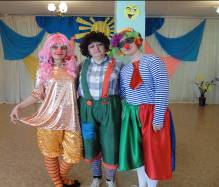 Действующие лица:Клоун ЧупсКлоун ЧупаВедущийКарлсонМузыкальный руководитель:Козлова Елена ВикторовнаВедущий: Мы праздник сегодня откроем,
Нам ветер и дождь не помеха.
Ведь долго мы ждали, не скроем
Забавный, весёлый день смеха!В зал вбегают Клоуны Чупа и Чупс.Чупс: Здравствуйте, а вот и мы!Чупа: Давайте знакомиться. Мы весёлые клоуны! Мы очень любим шутить, веселиться и играть. Меня зовут Чупа.Чупс: А меня - Чупс!Чупа: (раскланиваются) Чупа!Чупс: Чупс!Вместе: Чупа-Чупс! Запомнили?Чупа: А теперь давайте и с вами познакомимся! Повторяйте за мной:Раз мобила, два мобила,
Пейджеры, пейджеры.
Куча тачек, куча тачек,
Денежки, денежки.
Раз разборка, два разборка,
Пальчики, пальчики.
Ну-ка дружно, ну-ка вместе:
Девочки, мальчики!
А теперь, раз, два, три,
Своё имя назови!Чупа: Всё понятно, всех мальчишек сегодня зовут «Бу-бу-бу».Чупс: А всех девчонок «Сю-сю-сю».Чупс: А что это вы здесь все вместе собрались целым детским садом? (Ответы детей)Чупа: Ничего не поняла.Вед. Послушайте, наши дети расскажут, что за необычный день сегодня.1 ребёнок:Поздравляем с праздником,
Праздником-проказником.
Никому не надоели
Шутки первого апреля,
А скорей наоборот – 
Посмеяться рад народ.2 ребёнок: Отмечаем праздник смеха,
Вот потеха так потеха!
Словно целый белый свет
Съел смешинку на обед.3 ребёнок: Не каждый день, но каждый год
Бывает всё наоборот,
И первого апреля 
Мы никому не верим!4 ребёнок: Нам живётся лучше всех
Потому что с нами смех!
С ним нигде не расстаёмся,
Где б мы ни были – смеёмся!Чупа: Здорово! Это наш любимый день! Чупс: Ну что, детвора, а вы любите играть? Тогда похлопайте.
Шутить, смеяться, хохотать? Тогда потопайте.Чупа:  Ну тогда у нас 
Есть игра для вас!
Не сидится нам на месте
Будем здороваться все вместе!Чупс: А скажите-ка, ребятки,
Вы утром делаете зарядку?Мы с Чупой тоже делаем, только не простую, а весёлую зарядку. Хотите и вас научим?Чупа: Эй, девчонки, руки шире,
Сядем на пол, как в квартире.
А теперь все дружно встали,
Руки к поясу убрали.
Шаг всем вправо,
Шаг всем влево,
Все вы словно королевы!Чупс:  Эй, мальчишки, ноги скрестим,
И попрыгаем на месте.
А руками вверх и вниз,
Все похлопаем на бис!
А потом чихните дружно,
А теперь смеяться нужно!Чупа:  Теперь все вместе на плечи руки,
Чтобы не было ни тоски, ни скуки.
Ногу правую вперёд,
А потом наоборот.
Дружно на пол все присели,
Покрутились, встали, сели,
Будто мы на карусели!Чупс:  А сейчас команду слушай:
Ухватить себя за уши,
И наружу языки,
И пошире локотки,
И вот так все дружно вместе 
Вы попрыгайте на месте!Чупа: Ну, настоящие обезьянки получились!Появляется Карлсон в одном ботинке.Карлсон: Привет, ребятня! Что, узнали вы меня?
Я самый веселый, самый воспитанный,
Ну и, конечно, в меру упитанный!
Я мимо сада пролетал,
И вас в окошко увидал!
А вы чего здесь собрались,
Нарядились, заплелись?Чупа:  Праздник смеха у нас тут – 
Шуток и забав все ждут!Карлсон:Точно, первое апреля!
Праздник смеха и веселья!
Есть у меня игра для вас – 
Я прочту стихи сейчас,
Я начну, а вы кончайте,
Хором дружно отвечайте: «Я тоже!»
Утром я проснулся рано…
Водой умылся из-под крана…
Я застелил потом кровать…
Люблю до вечера поспать…
За завтраком я кашу ел…
Потом я громко песни пел…
Затем отправился гулять…
И в кошек камни стал кидать…
В цирке видел я словёнка…
Он похож на поросёнка…
Обожаю кушать груши…
Я давно не чистил уши…Чупа: Ну, Карлсон, совсем нас запутал, да и сам ты, по-моему, тоже всё перепутал. Почему у тебя только один ботинок?Карлсон: Ой! Это я над садиком летал,
И башмак свой потерял.
Ну-ка, поищу. (Ходит по залу, снимает с детей по одному туфлю) 
Сейчас буду мерить. (Примеряет, складывает в корзину)
Вот сколько разных башмаков, но своего так и не нашёл.
Ой, да вот же он!
А куда всё это богатство девать? Ладно, по дороге выброшу на свалку.Чупс: Ты чего, Карлсон, это же туфли детей!?Карлсон: Ха-ха-ха, обманул! Первое апреля – никому не верю!Да мы сейчас поиграем с этим добром!ИГРА «Кто быстрее найдет свою туфлю»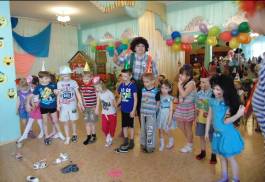 Карлсон: А хотите ещё поиграть?
Ну тогда, детвора, 
Будет новая игра!ИГРЫ, АТТРАКЦИОНЫ«Кто быстрее перенесет воздушный шарик животиками»«Кто быстрее поставит свечи в праздничный торт»  Чупс:  Чтоб пыл веселья не угас,
Чтоб время шло быстрее
Мы предлагаем вам сейчас 
Собраться в круг скорее!Чупа:  Веселитесь от души,
Нам все пляски хороши,
Тра-та-та, тра-та-та,
Но лучший танец – Лавата!ТАНЕЦ «Лавата»Карлсон: Танцевать вы не устали?
Тогда новый танец начинаем!ТАНЕЦ «Пяточка, носочек…»Карлсон: (держит в руках корзину с пустыми коробками из-под конфет) Ай да, детки-малыши,
Веселились от души!
Всех хочу я похвалить
И конфетами угостить!
Налетай, разбирай, про друзей не забывай! (Дети разбирают коробки, открывают, но ничего не находят)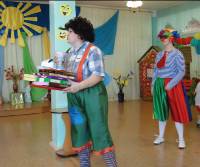 Карлсон: Ха-ха-ха! Да вы разве забыли, ведь первого апреля – никому не верят! Это я все конфеты съел. Ведь я самый известный в мире сладкоежка. Вот, только одна осталась.Чупа: Ну вот, только испортил детям настроение. Лучше бы вообще ничего не говорил.Карлсон: Да я сейчас всё исправлю! Я же самый известный в мире фокусник!Чупс: Да мы тебе уже не верим! Сегодня первое апреля.Карлсон:Ну раз не верите – проверим.
Закрывайте все глаза,
Начинаются чудеса!Карлсон играет на дудочке. На леске из банки с вареньем  появляется «змея» из конфет. Карлсон, Чупа и Чупс угощают детей! 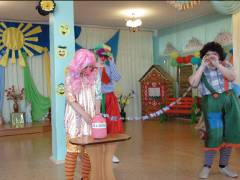 Чупа:  Ну что ж, друзья, прощаться будем,
Наш праздник долго не забудем!Чупс: Мы будем новой встречи ждать.А вам желаем:Все: Не скучать!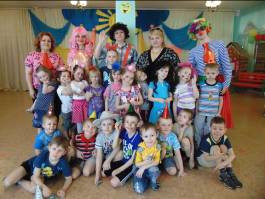 КОНЕЦ ПРАЗДНИКА.КОММУНИКАТИВНАЯ ИГРА «Поздороваемся»(Под весёлую музыку дети двигаются по залу. С окончанием музыка клоун говорит, чем нужно «поздороваться» (ладошками, пяточками, носиками, «хвостиками» и т.д.)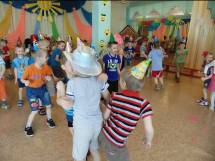 